Pressmeddelande        			               Sandviken 2016-03-21
Supersuccén som räddar vattnet och miljönNär Världsvattendagen firas 22 mars riktar man i Sandviken blickarna mot en liten plastpryl.Miljötratten. Det är så Sandviken Energis supersuccé kallas, den som knappt hann delas ut i Sandviken innan människor från andra delar av landet hörde av sig och ville ha. Enkelt förklarat en liten tratt som räddar vattnet och miljön – och hjälper det egna hushållet. Man skruvar på den på en PET-flaska och häller överblivet fett och matolja i den, så fort fettet och oljan svalnat av lite. Sedan stänger man locket på tratten till nästa gång man får fett över. När flaskan är full kastar man den bland hushållssoporna.Vinsten? Fettet och oljan omvandlas till värme, energi eller bränsle istället för att orsaka stopp i avloppen eller försvinna ut i naturen.Att vatten är livsnödvändigt vet alla. Vad däremot inte alla känner till är att det på jorden är samma vatten som går runt i ett kretslopp. Det betyder att vi, lite hårddraget, idag i Sandviken, Gävle eller Ockelbo använder samma vatten som dinosaurierna drack, vikingarna seglade i eller våra förfäder vattnade åkrarna med.Sett ur det perspektivet förstår man att vi måste vara rädda om dropparna. Där kommer FN:s Världsvattendag in. Och där kommer Miljötratten in.I år är temat för dagen ’Vatten och jobb’ och en som bokstavligt talat jobbar med vatten varje dag är Håkan Bergstén, drift- och underhållschef för vatten och avlopp på Sandviken Energi. – Många har nog varit med om att det blir stopp i det egna avloppet hemma. Det är ju jobbigt och irriterande. Men det orsaker även problem för oss om fett och olja kommer ner i ledningsnätet. Då bygger det på och kan bli stora stopp - som dessutom lockar till sig råttor, säger han och konstaterar att, som alltid med miljö, vi alla måste hjälpas åt. Vad Miljötratten kostar hos Sandviken Energi?
Gratis, förstås.FAKTA 
Världsvattendagen instiftades av FN-organet UN-Water redan 1992. Den 22 mars 2016 är det alltså 24:e gången det livsviktiga arbetet kring vatten uppmärksammas genom Världsvattendagen. I år är temat ’Vatten och jobb’.Sandviken Energi-koncernens verksamhet består av produktion och distribution av el, fjärrvärme och vatten samt drift av optiskt fibernät och skötsel av gator. Sedan 2011 är vi delägare i elhandelsföretaget Bixia AB.
Det kommunala energibolaget Sandviken Energi AB är ett helägt dotterföretag till Sandvikens Stadshus AB i Sandvikens kommun och är dessutom moderbolag i en koncern som innehåller de helägda dotterbolagen Sandviken Energi Elnät AB, Sandviken Energi Vatten AB och Bångbro Kraft AB.
FÖR MER INFORMATION: 
Håkan Bergstén, drift- och underhållschef för vatten och avlopp, tel. 070-268 21 64
Ida Lindahl, informationschef Sandviken Energi, tel. 070-246 28 78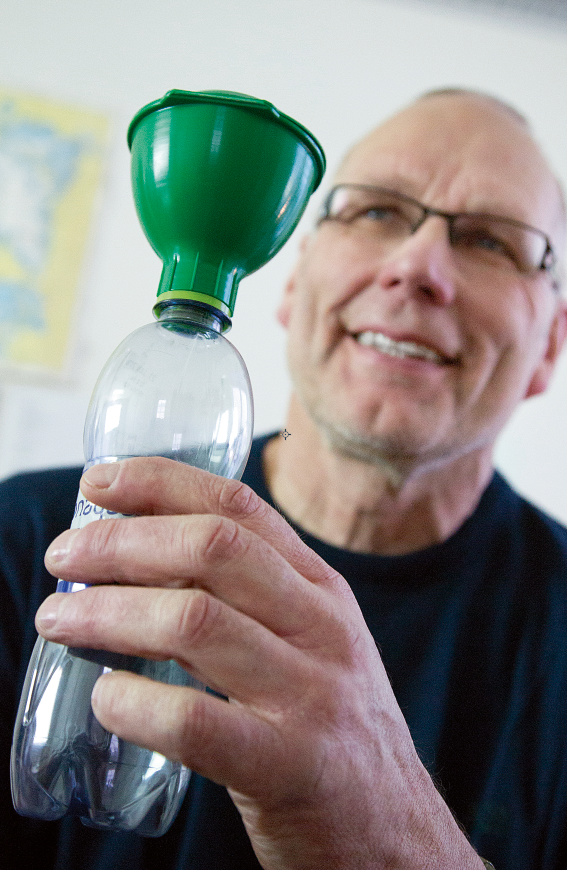 